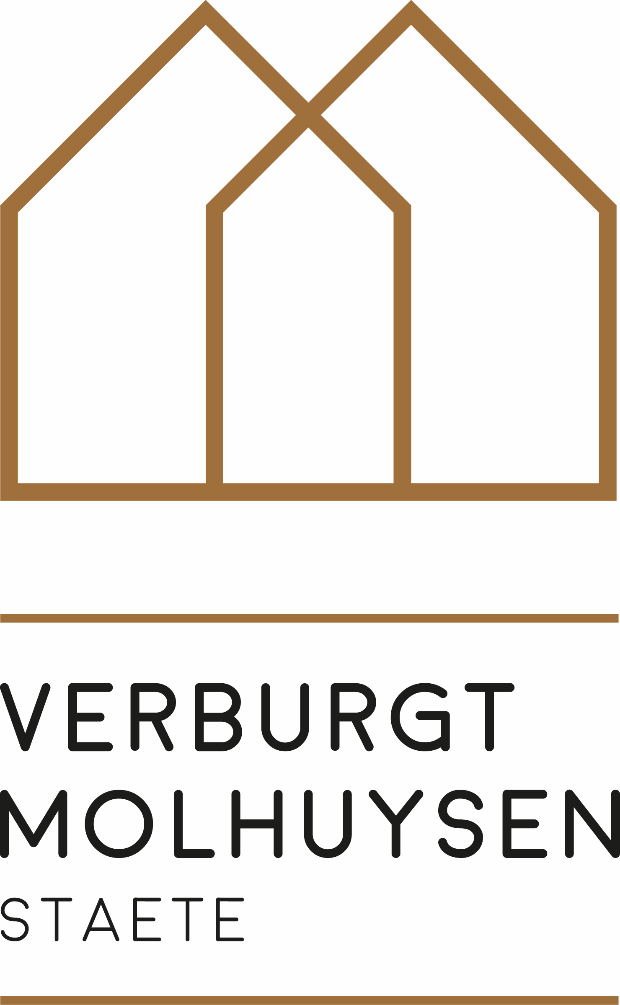 Tarievenoverzicht 2017Wonen Wonen en zorg gescheidenBij Verburgt-Molhuysen Staete zijn wonen en zorg gescheiden. U huurt bij ons een appartement. De kosten daarvan zijn onder meer afhankelijk van de ligging en de grootte. Tijdelijk verblijfU bent welkom voor tijdelijk verblijf. De kosten zijn € 80,00 per dag voor volpension, inclusief gas, water en licht. Technische dienstMedewerkers van de technische dienst zijn beschikbaar voor hand- en spandiensten. De kosten daarvan bedragen € 30,00 per uur.Extra sleutelsAlle bewoners kunnen een extra of vervangende sleutel bestellen. De kosten voor de sleutel van een appartement bedragen € 35,00. De kosten voor de sleutel van een brievenbus € 10,00.Verhuizing of overlijdenNa verhuizing of overlijden brengen wij (indien van toepassing) de volgende kosten in rekening. Schoonmaken € 22,50 per uur. Afvoeren van goederen/inventaris € 150,00. Herstellen van schade: kostprijs. TelefoonDe variabele kosten van telefonie (de gesprekskosten) worden aan u doorbelast.InternetIn alle appartementen is kosteloos WIFI beschikbaar. TelevisieAlle appartementen beschikken over een televisie aansluiting met een standard abonnement. WassenPersoonsgebonden wasDe persoonsgebonden was wordt verzorgd door de wasserij. De kosten worden aan u doorbelast.Niet persoonsgeboden wasOok de niet persoonsgebonden was (lakens, handdoeken) wordt door de wasserij verzorgd. De koten daarvoor bedragen € 42,50 per maand.MerkserviceWanneer u gebruik maakt van de wasserij dient uw kleding gemerkt te worden. De eenmalige kosten bedragen € 75,00.Schoonmaak appartementenVerburgt-Molhuysen Staete heeft een standaard schoonmaakprogramma per appartement en hanteert een vaste norm. Als u andere wensen heeft kunt u dat met ons bespreken. Extra schoonmaakwerk kost € 22,50 per uur.Toiletartikelen en schoonmaakmaterialenToiletpapier en materialen die nodig zijn voor de zorgverleners zoals handschoenen en natte doekje worden kosteloos ter beschikking gesteld. Dat geldt ook voor schoonmaakmiddelen die nodig zijn voor het reinigen van het appartement. De kosten van persoonlijke toiletartikelen komen voor eigen rekening.Aanvullende zorg- en dienstverleningHuisartsUw eigen huisarts is de behandelend arts. Medicijnen, dieetvoeding, verbandmiddelen, pleisters, ontsmettingsmateriaal, incontinentiemateriaal en dergelijke worden door de huisarts en de apotheek geregeld.Fysiotherapie en andere behandelaarsDe kosten worden veelal vergoed door uw zorgverzekering. Zo niet, dan zijn deze kosten voor uw eigen rekening. Tandarts U blijft onder behandeling bij uw eigen tandarts. De kosten zijn voor eigen rekening of via uw zorgverzekering.Vervoer naar medische zorgVervoerskosten naar medische zorg zijn voor eigen rekening. Indien u niet alleen kunt reizen en begeleiding door uw naasten onmogelijk is, kunnen wij overdag voor begeleiding zorgen.VoetverzorgingVoetverzorging door een pedicure is voor eigen rekening.Persoonlijk alarmPersoonlijk alarm is kosteloos in alle appartementen op vaste punten aangebracht. Verburgt-Molhuysen Staete onderhoudt de alarmeringsapparatuur. HulpmiddelenVoor een aantal hulpmiddelen, zoals een rolstoel kunt u een beroep doen op de gemeente (Wmo). Andere hulpmiddelen zoals een douchestoel of rollator worden niet vergoed. Sommige zorgverzekeraars doen dat wel. Recreatie en ontspanningVerburgt-Molhuysen Staete zorgt voor ontspannende activiteiten zoals film, muziek en spelactiviteiten. Voor uitstapjes kan een eigen bijdrage gevraagd worden.FaciliteitenKapper en schoonheidsspecialisteIn Verburgt-Molhuysen Staete is een salon aanwezig waar de kapster en de schoonheidsspecialiste gebruik van maken. De kosten zijn voor eigen rekening. WinkelEr is een beperkte winkelvoorziening aanwezig. U betaalt uw eigen boodschappen.GastenGasten zijn van harte welkom. Tegen betaling kunnen gasten van een (warme) maaltijd genieten.LogéesFamilie kan, indien beschikbaar, gebruik maken van de logeerkamer. De kosten bedragen € 50,00 per dag op basis van volpension.Iets te vieren?Alle bewoners kunnen gratis gebruik maken van één van de ruimtes om een feestje te vieren. U dient zelf de consumpties te betalen. Overige zakenInboedelverzekeringVerburgt-Molhuysen Staete heeft geen collectieve inboedelverzekering gesloten. U dient deze desgewenst dus zelf af te sluiten.WA verzekeringVerburgt-Molhuysen Staete heeft geen collectieve WA verzekering gesloten. U dient deze desgewenst dus zelf af te sluiten.ZorgverzekeringAlle bewoners dienen een zorgverzekering af te sluiten bij een verzekeraar naar keuze.RolstoelautoVerburgt-Molhuysen Staete beschikt over een rolstoelauto. Het starttarief bedraagt € 10,00. De variabele kosten bedragen € 0,30 per kilometer.DuofietsVerburgt-Molhuysen Staete beschikt over een duofiets met trapondersteuning. Aan bewoners en gasten van de dagbesteding brengen we voor het gebruik geen kosten in rekening. Overige belangstellenden betalen € 5,00 per uur. 
PGB tarievenPersoonlijke Verzorging	€	44,12	per uurVerpleging	€	63,00	per uurBegeleiding Individueel	€	47,58	per uurBegeleiding Groep (Dagbesteding)	€	58,00	per dagdeelHuishoudelijke hulp	€	22,50	per uur